Assignment Cover SheetSchool of Humanities and Communication ArtsAssignment Cover SheetSchool of Humanities and Communication Arts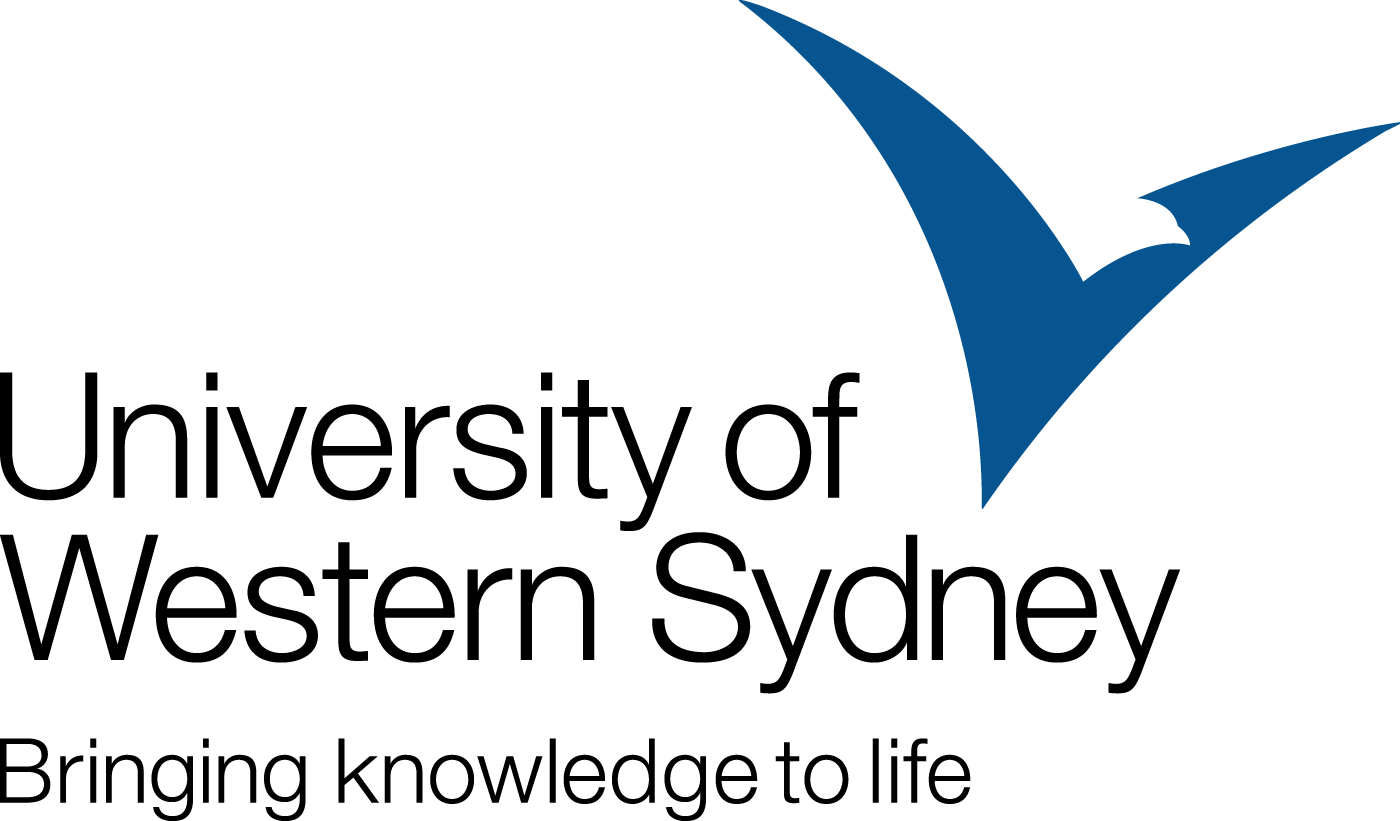 Student NameStudent NumberUnit Name and NumberTutorial GroupTutorial Day and TimeSession / SemesterLecturer/TutorTitle of AssignmentLengthDue DateDate SubmittedCampus EnrolmentDECLARATIONI hold a copy of this assignment if the original is lost or damaged.   I hereby certify that no part of this assignment or product has been copied from any other student’s work or from any other source except where due acknowledgement is made in the assignment.  No part of the assignment/product has been written/produced for me by any other person except where collaboration has been authorised by the subject lecturer/tutor concerned I am aware that this work may be reproduced and submitted to plagiarism detection software programs for the purpose of detecting possible plagiarism (which may retain a copy on its database for future plagiarism checking)Signature:  …………………………………………………………………………………………….Note: An examiner or lecturer/tutor has the right not to mark this assignment if the above declaration has not been signed)DECLARATIONI hold a copy of this assignment if the original is lost or damaged.   I hereby certify that no part of this assignment or product has been copied from any other student’s work or from any other source except where due acknowledgement is made in the assignment.  No part of the assignment/product has been written/produced for me by any other person except where collaboration has been authorised by the subject lecturer/tutor concerned I am aware that this work may be reproduced and submitted to plagiarism detection software programs for the purpose of detecting possible plagiarism (which may retain a copy on its database for future plagiarism checking)Signature:  …………………………………………………………………………………………….Note: An examiner or lecturer/tutor has the right not to mark this assignment if the above declaration has not been signed)DECLARATIONI hold a copy of this assignment if the original is lost or damaged.   I hereby certify that no part of this assignment or product has been copied from any other student’s work or from any other source except where due acknowledgement is made in the assignment.  No part of the assignment/product has been written/produced for me by any other person except where collaboration has been authorised by the subject lecturer/tutor concerned I am aware that this work may be reproduced and submitted to plagiarism detection software programs for the purpose of detecting possible plagiarism (which may retain a copy on its database for future plagiarism checking)Signature:  …………………………………………………………………………………………….Note: An examiner or lecturer/tutor has the right not to mark this assignment if the above declaration has not been signed)